ProficientProficientNon-proficientNon-proficientThorough Understanding
(4)Adequate Understanding
 (3)Partial Understanding
(2)Minimal Understanding
(1)Model of Communication  Communication is 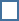 represented clearly throughwriting (drawings may be present)  Communication is represented through a combination of writing, drawing, and dictating  Communication is dominated by drawing and/or dictation with minimal writing Communication consists of drawing with no dictation or writing Statement of Purpose/Focus  Clearly states an opinion or preference   Adequately states opinion or preference  Somewhat unclear opinion or preference  Lacks opinion or preferenceOrganization  Structure matches purpose    Structure is present  Structure is starting to emerge  Structure is random or unclearElaboration of Evidence  Supplies details and a reason to support opinion  Supplies details to strengthen the writing  Supplies weak details  Supplies unrelated or no detailsLanguage and Vocabulary  Effective use of vocabulary/language appropriate to communication task 
  Adequate use of vocabulary/language appropriate to communication task     Some use of vocabulary/language appropriate to communication task  Vague, unclear, confusing, or no vocabulary/language is sed

ConventionsEffectively and consistently:   Prints all upper and lowercase letters correctly   Demonstrates mastery of proper spacing between all words and word placement on lines  Capitalizes first word in a sentence and the pronoun “I”  Uses end punctuation 
Writes letters for most 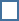 consonant and short-vowel sounds  Writes letters for most 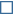 consonant and short-vowel sounds  Spells simple words phonetically Adequately:  Prints many upper and lowercase letters correctly  Demonstrates proficiency of proper spacing between most words and word placement on lines  Capitalizes first word in a sentence and the pronoun “I”  Uses end punctuation 
Writes letters for most consonant and short-vowel sounds  Writes letters for most consonant and short-vowel sounds  Spells simple words phonetically Inconsistently:  Prints some upper and lowercase letters correctly  Demonstrates some proficiency of proper spacing between most words and word placement on lines
  Capitalizes first word in a sentence and the pronoun “I”  Uses end punctuation 
Writes letters for most consonant and short-vowel sounds  Writes letters for most consonant and short-vowel sounds  Spells simple words phonetically Rarely:
  Prints all upper and lowercase letters correctly   Demonstrates mastery of proper spacing between all words and word placement on lines  Capitalizes first word in a sentence and the pronoun “I”  Uses end punctuation   Writes letters for most consonant and short-vowel sounds  Writes letters for most consonant and short-vowel sounds  Spells simple words phonetically 
Celebrations/StrengthsNext Steps for InstructionLevel of Adult SupportStatement of Purpose/Focus  High   Medium  LowOrganization  High   Medium  LowElaboration of Evidence  High   Medium  LowLanguage and Vocabulary  High   Medium  LowConventions  High   Medium  Low